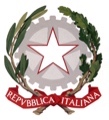 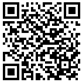 MINISTERO DELL’ISTRUZIONE DELL’UNIVERSITÀ E DELLA RICERCAISTITUTO COMPRENSIVO STATALE   I   DARFOVIA GHISLANDI, 24    -    25047    DARFO BOARIO TERME (BS) Cod. Meccanografico BSIC858001- Cod. Fiscale 90015430177- Tel.  0364 531315- 0364 531153Pec: bsic858001@pec.istruzione.it  E-mail: bsic858001@istruzione.it  Sito web: www.icdarfo1.edu.itVERBALE N___     DEL CONSIGLIO DI CLASSE____ORDINE DI SCUOLA______________ SEZ.___PLESSO________________ CON GENITORI
NB. non eliminare alcuna parte; barrare la parte di non interesseAlle ore ………del giorno …………………  in “modalità agile (piattaforma Teams Office 365”) / in presenza”, sotto il coordinamento del Dirigente Scolastico (o suo delegato) si svolge il consiglio di classe XXX. Risultano presenti i seguenti docenti del Consiglio di Classe: Risultano presenti i seguenti genitori rappresentanti di classe:Il docente coordinatore è garante della procedura. Ha svolto le mansioni di Presidente, sintesi il docente coordinatore …………………….…, di Segretario il docente………………………………. Trattazione del seguente Ordine del giorno (da riportare di seguito): PARTE DOCENTE –GENITORI O.d.g.........Si ricorda che in caso di votazione è NECESSARIA LA MAGGIORANZA [50%+1 DEI COMPONENTI DEI SINGOLI CdC per delibera e compilazione verbale]  In caso di votazione, nel punto di trattazione di cui all’o.d.g. va riportata la seguente frase:Si procede alla votazione Favorevoli: Contrari: Astenuti: Il …………………………viene approvato all’unanimità, maggioranza. Il presente verbale (in formato word) viene trasmesso modalità telematica.Il presente verbale viene redatto, letto ed approvato all’unanimità. Darfo Boario Terme/ Gianico, lì ……………NOMECOGNOMEPRESENTEASSENTENOMECOGNOMEPRESENTEASSENTEVerbalizzatore_ Segretario (firma)Coordinatore_ Presidente (firma)